CONCORSO “PACKAGING IMOLESE – Corporate Identity”ANNO SCOLASTICO 2015-16CONCORSO “PACKAGING IMOLESE – Corporate Identity”ANNO SCOLASTICO 2015-16La PACKAGING IMOLESE SpA promuove un concorso per la realizzazione del nuovo Logo aziendale.Questo concorso rientra in un più ampio progetto di restyling dell’immagine della PACKAGING IMOLESE, che mira ad un adeguamento del nuovo contesto competitivo e alla valorizzazione degli effettivi plus dell’Azienda.L’Azienda, che sempre più in questi anni si è identificata come punto di riferimento per le principali multinazionali del settore della detergenza della casa e della persona e ha stretto forti collaborazioni con le principali catene della Grande Distribuzione Organizzata Italiana (GDOI), vuole attivare un nuovo progetto di internazionalizzazione dei suoi mercati di destinazione e per questo motivo ha deciso di darsi una nuova identità che le permetta di essere meglio identificata in questi nuovi mercati. Per fare questo la PACKAGING IMOLESE SpA, ha deciso di coinvolgere il territorio al fine di non perderne la sua reale identità e in questo caso particolare vuole dare un supporto e una visibilità a nuovi talenti artistici del territorio.Il Concorso è rivolto a tutti gli studenti del secondo biennio e anno conclusivo dell’Indirizzo Artistico per il Design del Liceo Torricelli-Ballardini di Faenza, che intendano proporre una propria idea volta alla valorizzazione del marchio aziendale, come meglio descritto nella documentazione allegata. Condizioni di partecipazione Possono partecipare al concorso tutti gli studenti del secondo biennio e anno conclusivo dell’Indirizzo Artistico per il Design del Liceo Torricelli-Ballardini di Faenza, sia in forma individuale che in gruppo. I gruppi potranno essere costituiti anche da studenti di classi diverse dello stesso indirizzo.Gli studenti partecipanti dovranno:Compilare la scheda di partecipazione.Presentare un bozzetto cartaceo (Tavola esecutiva) in cui dovrà essere rappresentato il logo indicandone possibilmente anche le dimensioni finali e i colori, specificando i codici pantone utilizzati.Ogni partecipante potrà partecipare con un massimo di cinque proposte. Gli studenti si fanno garanti dell’autenticità delle loro opere. Il Concorso stesso non ha fini di lucro.Composizione della Commissione GiudicatriceLa Commissione giudicatrice, presieduta dal Presidente del Consiglio di Amministrazione di PACKAGING IMOLESE SpA, sarà composta anche da altri tre componenti indicati dalla società PACKAGING IMOLESE SpA.Modalità di partecipazione Sono ammessi al concorso progetti per il logo da realizzare in piena libertà per quanto riguarda la scelta dei soggetti e lo stile. Deve essere, in ogni caso, assicurato il rispetto della moralità e del buon costume. Il progetto dovrà essere corredato da una relazione che ne esponga la filosofia ed evidenzi il grado di innovazione e il messaggio percettivo.Il presente bando-regolamento del concorso, corredato del tema da trattare, sarà pubblicato nel portale del Liceo Torricelli-Ballardini di Faenza. Le domande di ogni partecipante dovranno essere redatte, pena esclusione, secondo il modello allegato. I bozzetti presentati dai partecipanti dovranno essere consegnati insieme ai moduli allegati 1 e 2 debitamente compilati e sottoscritti alla segreteria del Liceo entro e non oltre le ore 12:00 del 18 dicembre 2015, su supporto cartaceo. Verrà rilasciata ricevuta della consegna.Il plico contenente il bozzetto dovrà essere anonimo e debitamente sigillato su tutti i lembi di chiusura, con la dicitura “Contiene bozzetto per il concorso – “PACKAGING IMOLESE – Corporate Identity ”. (In segreteria saranno consegnate le doppie buste dove poter inserire nell'una il bozzetto e nell’altra i riferimenti del concorrente).All’interno del plico saranno inseriti- il bozzetto ANONIMO e IMPACCHETTATO - la seconda busta chiusa senza alcuna scritta, contenente la seguente documentazione:        a) scheda di partecipazione compilata (studente o gruppo di studenti);         b) fotocopia del documento d’identità del concorrente o di un rappresentante del gruppo. Il bozzetto e la busta non potranno riportare scritte o simboli di alcun genere che possano ricondurre all’identificazione del concorrente. Saranno esclusi i concorrenti che violeranno, in qualsiasi modo, l’anonimato degli elaborati presentati. Tempistica Entro 30 giorni dalla scadenza del termine di consegna dei bozzetti, la Commissione Giudicatrice si riunirà per scegliere il vincitore. La Commissione Giudicatrice sceglierà l’opera vincitrice e quelle  meritevoli di una particolare menzione d’onore. Il giudizio della Giuria è insindacabile. Vincitori La Commissione giudicatrice si riserva:- di non assegnare i premi qualora gli elaborati non rispondano ai requisiti richiesti,- di aggiungere altri premi.La premiazione dei vincitori si effettuerà presso la sede del Liceo Torricelli-Ballardini di Faenza in data da definirsi.Tutti i concorrenti riceveranno un attestato di partecipazione.Sono previsti i seguenti premi:È previsto un premio netto pari a € 500,00 per il vincitore del concorso.È previsto un premio netto pari a € 300,00 per il secondo classificato.È previsto un premio netto pari a € 200,00 per il terzo classificato.Sono previsti fino a un massimo di altri 10 premi per gli altri bozzetti che secondo la commissione saranno ritenuti meritevoli di menzione speciale.In caso di assegnazione dei suddetti premi ad un Gruppo di studenti, il premio sarà corrisposto per l’intero al rappresentante del Gruppo che provvederà alla ripartizione all’interno del Gruppo nei modi e nei termini pattuiti dagli stessi componenti del Gruppo. La società PACKAGING IMOLESE SpA non avrà alcuna responsabilità in relazione alle modalità di ripartizione del premio né obblighi di controllo e verifica dell’effettiva ripartizione. Gli studenti selezionati verranno avvisati direttamente (telefonicamente o via e-mail). Proprietà dei bozzetti e responsabilitàI bozzetti presentati in fase di gara saranno custoditi presso la sede dell’ente banditore, sino alla proclamazione del vincitore, data dalla quale resteranno di proprietà della società PACKAGING IMOLESE SpA. Pur assicurando la massima diligenza nella custodia dei bozzetti, gli organizzatori non si assumono alcuna responsabilità per eventuali danneggiamenti, rotture o furti. Modalità di richiesta e risposta quesiti Le richieste di chiarimenti e delucidazioni sul tema del bando e sulle procedure potranno essere comunicate attraverso il portale packagingimolese.freshdesk.com nella sezione “PACKAGING IMOLESE – Corporate Identity”.Direttamente all’indirizzo e-mail del richiedente sarà inviata la risposta al quesito che potra’ anche essere visionata nella sezione FAQ del portale.Trattamento dati personali I dati acquisiti per la partecipazione al presente Concorso saranno trattati, anche con l’ausilio di mezzi elettronici, esclusivamente per le finalità connesse alla procedura concorsuale in conformità a quanto disposto dalla legge. Obblighi dei candidati Le decisioni della commissione giudicatrice sono insindacabili e la partecipazione al concorso implica l'accettazione del presente bando e non è possibile fare ricorso avverso le decisioni della commissione.Proprietà intellettuale e diritto di sfruttamento economico degli elaborati progettuali Il diritto di autore degli elaborati presentati è dei soggetti concorrenti. L’Ente banditore ha piena disponibilità degli elaborati, fatte salve le garanzie di legge e nel rispetto dei diritti d’autore. A PACKAGING IMOLESE S.p.A. spetterà, in via esclusiva, ogni diritto di sfruttamento economico delle opere e degli elaborati presentati dai soggetti partecipanti, ai sensi e per gli effetti di cui alla Legge 633/1941. PACKAGING IMOLESE S.p.A. avrà, altresì, il diritto di registrare, anche in futuro, l’elaborato presentato come marchio d’impresa ai sensi e per gli effetti di cui al D.Lgs. 30/2005.L’Ente banditore, a proprio insindacabile giudizio, si riserva il diritto di utilizzare gli esiti del Bando per divulgare e promuovere l’iniziativa attraverso mostre, seminari, pubblicazioni e quant’altro necessario per dare massima diffusione ai risultati raggiunti, senza che gli autori abbiano a esigerne i diritti. Sarà cura dell’Ente banditore divulgare le opere proposte garantendo la massima visibilità possibile agli autori. Imola, lì 31 ottobre 2015                                                                  PACKAGING IMOLESE              L’ Amministratore Delegato                                                                						      Aldo Cammaroto                                                                                   Allegato 1Libero Concorso“PACKAGING IMOLESE – Corporate Identity”SCHEDA DI PARTECIPAZIONE  Singolo Studente o Gruppo di Studenti1) Il Gruppo denominato …………………………………………………….…………………….. è composto dai seguenti componenti: Nome e Cognome _________________________________________________________________ Nome e Cognome _________________________________________________________________ Nome e Cognome _________________________________________________________________ 2) Rappresentante del gruppo Nome e Cognome _________________________________________________________________ via/piazza/località___________________________________________________n_____________ C.A.P____________ Comune _____________________________________________Prov.(_____) Recapito telefonico________________________________________________________ Indirizzo di posta elettronica____________________________________________ 3) Titolo dell’Opera________________________________________________________________ _____________________________________________________________________________ 4) Tecnica _____________________________________________________________________ ________________________________________________________________________________ 5) Descrizione __________________________________________________________________ ________________________________________________________________________________ ________________________________________________________________________________ Data______/______/______ Firma del rappresentante il gruppo o di tutti i componenti del gruppo Allegato 2INFORMATIVA E AUTORIZZAZIONE AL TRATTAMENTO DEI DATI PERSONALI Concorso “PACKAGING IMOLESE – Corporate Identity”Informativa ex art. 13 D.lgs. 196/2003 Desideriamo informarLa che il D. Lgs. n. 196 del 30 giugno 2003, “Codice in materia di protezione dei dati personali”, prevede la tutela delle fisiche rispetto al trattamento dei dati personali. Secondo la normativa indicata, tale trattamento sarà improntato ai principi di correttezza, liceità e trasparenza e di tutela della Sua riservatezza e dei Suoi diritti. Ai sensi dell’articolo 13 del D. Lgs. n.196/2003, pertanto, in relazione ai dati personali di cui PACKAGING IMOLESE S.p.A. verrà in possesso, Le forniamo le seguenti informazioni:I dati saranno trattati esclusivamente per le finalità connesse alla procedura concorsuale;Il trattamento dei dati sarà effettuato con l’ausilio di strumenti informatici o comunque automatizzati e con mezza cartacei, idonei a garantirne la sicurezza e la riservatezza;Il conferimento dei dati è necessario per partecipare al concorso e l’eventuale rifiuto a fornire tali dati ovvero l’autorizzazione a non trattarli comporterebbe l’impossibilità di partecipare al concorso e/o di dare seguito all’eventuale vincita;I Suoi dati potranno essere comunicati e, ove indispensabile, diffusi nell’ambito del territorio nazionale e dell’Unione Europea per il perseguimento delle finalità indicate al punto 1 a: (i) soggetti pubblici e privati; (ii) società collegate e/o nostre controllate; (iii) imprese e liberi professionisti che collaborano con la nostra Azienda; (iv) banche e società che gestiscono i servizi postali informatizzati. Inoltre i Suoi dati potranno venire a conoscenza dei dipendenti dell’Azienda, in qualità di incaricati delle relative operazioni di trattamento.Relativamente ai Suoi dati, Lei potrà esercitare tutti i diritti previsti dall’art.7 del D. Lgs. 196/2003, ed in particolare il diritto di:ottenere la conferma dell’esistenza o meno di dati personali che lo riguardano, anche se non ancora registrati, e la loro comunicazione in forma intelligibile;ottenere l’indicazione dell’origine dei dati personali, delle finalità e modalità del trattamento, della logica applicata in caso di trattamento effettuato con l’ausilio di strumenti elettronici, degli estremi identificativi del titolare, dei responsabili e del rappresentante designato ai sensi dell’articolo 5, comma 2, dei soggetti o delle categorie di soggetti ai quali i dati personali possono essere comunicati o che possono venirne a conoscenza in qualità di rappresentante designato nel territorio dello Stato, di responsabili o incaricati;ottenere l’aggiornamento, la rettifica ovvero, quando vi ha interesse, l’integrazione dei dati;ottenere la cancellazione, la trasformazione in forma anonima o il blocco dei dati trattati in violazione di legge, compresi quelli di cui non è necessaria la conservazione in relazione agli scopi per i quali i dati sono stati raccolti o successivamente trattati;ottenere l’attestazione che le operazioni di cui alle lettere c) e d) sono state portate a conoscenza, anche per quanto riguarda il loro contenuto, di coloro ai quali i dati sono stati comunicati o diffusi, eccettuato il caso in cui tale adempimento si rivela impossibile o comporta un impiego di mezzi manifestamente sproporzionato rispetto al diritto tutelato;opporsi, in tutto o in parte, per motivi legittimi al trattamento dei dati personali che lo riguardano, ancorché pertinenti allo scopo della raccolta, e al trattamento di dati personali che lo riguardano a fini di invio di materiale pubblicitario o di vendita diretta o per il compimento di ricerche di mercato o di comunicazione commerciale.Per qualsiasi ulteriore chiarimento od informazione relativi al trattamento dei Suoi dati ovvero qualora intenda esercitare uno o più diritti tra quelli indicati al precedente punto 5, potrà rivolgersi alla PACKAGING IMOLESE S.p.A. con sede in (40026) Imola (BO), Via Turati, 22, in qualità di “Titolare del trattamento dei dati” in persona del suo legale rappresentante pro-tempore, nella sua qualità di “Responsabile del trattamento”, presso la sede della società.PACKAGING IMOLESE S.p.A.                                                                                                  Il titolare del trattamento……………………………                                                CONSENSO AL TRATTAMENTO DEI DATI PERSONALIIl/la sottoscritto/a, Nome ………………………. Cognome ………………………….., nato/a il ………………… a ………………….. e residente a ………………………………………, Via …………………, acquisite le informazioni fornite dal titolare del trattamento ai sensi dell’articolo 13 del d. Lgs. n. 196/2003, in qualità di interessato/a ovvero in qualità di esercente la patria potestà dell’interessato/a:in relazione al trattamento dei dati personali per le finalità strettamente necessarie alla partecipazione al concorsopresta il consenso □              nega il consenso □(si precisa che negare il consenso con riferimento al trattamento dei dati personali per le finalità necessarie alla partecipazione al concorso, comporta l’impossibilità di partecipare al concorso medesimo)in relazione alla comunicazione dei dati personali per le finalità ed ai soggetti indicati nell’informativapresta il consenso □              nega il consenso □Luogo e data ………..........................Firma leggibile  ....................................................................................In caso di concorrente minorenne: Firma genitore esercente patria potestà…………………………………………………Allegato 3ACCETTAZIONE DELLE CONDIZIONI DEL CONCORSOIl/la sottoscritto/a, Nome ………………………. Cognome ………………………….., nato/a il ………………… a ………………….. e residente a ………………………………………, Via …………………,DICHIARAdi essere a conoscenza e di accettare pienamente i termini e le condizioni di partecipazione al concorso come indicati nel regolamento Concorso “PACKAGING IMOLESE – Corporate Identity” consultabile sul portale del Liceo Torricelli-Ballardini di Faenza e sul portale packagingimolese.freshdesk.com;che l’opera presentata è frutto della propria creatività e del proprio ingegno ovvero della creatività e dell’ingegno del proprio figlio/a;che l’opera presentata non viola in nessun modo i diritti di terzi, le leggi e i regolamenti esistenti e di assumere ogni responsabilità relativa al contenuto, sollevando sin d’ora PACKAGING IMOLESE S.p.A. da qualsiasi responsabilità inerente la pubblicazione degli stessi.AUTORIZZAespressamente PACKAGING IMOLESE S.p.A. ad utilizzare, divulgare e pubblicare l’opera proposta;TRASFERISCE e RICONOSCEtutti i diritti patrimoniali di utilizzazione e sfruttamento dell’opera a PACKAGING IMOLESE S.p.A. che, quale cessionario, avrà pieno diritto esclusivo di utilizzare economicamente l’opera in ogni forma e modo; RICONOSCEa PACKAGING IMOLESE S.p.A. il diritto di registrare, anche in futuro, l’opera presentata come marchio d’impresa ai sensi e per gli effetti del D.Lgs. 30/2005;che l’utilizzazione, in via esclusiva, dell’opera quale “logo aziendale”, marchio d’impresa, segno distintivo o altra forma o espressione di proprietà industriale ai sensi e per gli effetti del D.Lgs. 30/2005 (non comporterà il pagamento di alcun compenso o altra forma di corrispettivo all’autore dell’opera.Luogo e data ………..........................Firma leggibile  ....................................................................................In caso di concorrente minorenne: Firma genitore esercente patria potestà…………………………………………………PRESENTAZIONE DI PACKAGING IMOLESE S.p.A.PACKAGING IMOLESE Spa, costituitasi nel 1992 come Azienda di lavorazione per conto terzi, ha poi sviluppato la sua identità specializzandosi nell’ideazione, fabbricazione e confezionamento di prodotti per la cura e igiene della casa, insetticidi e insetto-repellenti per uso domestico, prodotti per la cura e igiene della persona. PACKAGING IMOLESE Spa annovera tra i propri Clienti le aziende leader del settore, nazionali ed internazionali. Da molti anni e’ al fianco delle imprese più prestigiose a livello nazionale ed internazionale svolgendo la sua attività nel campo della miscelazione, riempimento, confezionamento ed assemblaggio di prodotti liquidi, deodoranti e polveri, per la cura della Casa e della Persona.La storia dell’azienda e le attuali caratteristiche la connotano come azienda leader per specificità ed articolazione dei servizi offerti.Con la nascita delle due divisioni Home Care e Personal Care, PACKAGING IMOLESE Spa ha ulteriormente ampliato e differenziato la propria offerta di servizi ed è in grado di fornire un range di soluzioni di prodotto e processo completamente personalizzato e corrispondente alle esigenze dei clienti.Con i servizi di full service puo’ soddisfare tutte le esigenze e gli aspetti della catena logistica e tecnica:progettazione di prodotto, processo e grafica fino alla stampa del packaging:acquisti ed approvvigionamenti delle materie prime e di confezionamento, alla miscelazione, riempimento e confezionamento di prodotti finiti; studio e realizzazione di sampling, espositori ed allestimenti promozionali di qualsiasi genere. PACKAGING IMOLESE mira ad essere il miglior partner di produzione per le multinazionali del largo consumo e per le catene della grande distribuzione nei settori di prodotto per la cura della casa e della persona.Ognuno degli oltre 150 dipendenti è responsabile della qualità del proprio lavoro e la ricerca e la selezione delle risorse umane, insieme alla formazione continua sono la chiave per garantire la competenza e l’affidabilità dei profili a disposizione dell’azienda.Linee Guida per la realizzazione del nuovo LogoPACKAGING IMOLESE mira ad essere uno tra i migliori partner di produzione per le multinazionali del largo consumo e per le catene della grande distribuzione nei settori di prodotto per la cura della casa e della persona. Al fine di poter continuare il processo di crescita aziendale, si rende ormai ineludibile lo sviluppo dei mercati esteri.PACKAGING IMOLESE si rende conto che ormai il nome originario non rappresenta più l’identità dell’azienda che dal 2005 la vede come una realtà di produzione completa di detergenti di qualità. Per questo motivo ha deciso di farsi identificare con il nome PIMOIl nuovo logo deve quindi partire dal presupposto che  il nome “PACKAGING IMOLESE” potrà solo essere al massimo il pay off del logo.Il contenuto del progetto dovrà pertanto comprendere :Studio del nuovo marchio e logotipo del naming PIMO (da 1 a 5 proposte) + un eventuale pay off istituzionale.Bozzetto su Tavola del Marchio e logotipo
ed eventuali declinazioniIl logo originario (in blu) dell’azienda era il seguente mentre quello adottato dal 2011 ad oggi (in rosso). PackagingImolese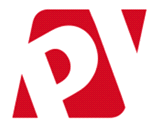 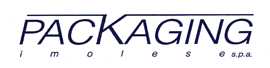 